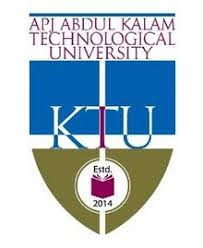 Scheme of Valuation/Answer Key(Scheme of evaluation (marks in brackets) and answers of problems/key)Scheme of Valuation/Answer Key(Scheme of evaluation (marks in brackets) and answers of problems/key)Scheme of Valuation/Answer Key(Scheme of evaluation (marks in brackets) and answers of problems/key)Scheme of Valuation/Answer Key(Scheme of evaluation (marks in brackets) and answers of problems/key)Scheme of Valuation/Answer Key(Scheme of evaluation (marks in brackets) and answers of problems/key)Scheme of Valuation/Answer Key(Scheme of evaluation (marks in brackets) and answers of problems/key)APJ ABDUL KALAM TECHNOLOGICAL UNIVERSITYFOURTH SEMESTER B.TECH DEGREE EXAMINATION, MAY 2019APJ ABDUL KALAM TECHNOLOGICAL UNIVERSITYFOURTH SEMESTER B.TECH DEGREE EXAMINATION, MAY 2019APJ ABDUL KALAM TECHNOLOGICAL UNIVERSITYFOURTH SEMESTER B.TECH DEGREE EXAMINATION, MAY 2019APJ ABDUL KALAM TECHNOLOGICAL UNIVERSITYFOURTH SEMESTER B.TECH DEGREE EXAMINATION, MAY 2019APJ ABDUL KALAM TECHNOLOGICAL UNIVERSITYFOURTH SEMESTER B.TECH DEGREE EXAMINATION, MAY 2019APJ ABDUL KALAM TECHNOLOGICAL UNIVERSITYFOURTH SEMESTER B.TECH DEGREE EXAMINATION, MAY 2019Course Code: CS204Course Code: CS204Course Code: CS204Course Code: CS204Course Code: CS204Course Code: CS204Course Name: OPERATING SYSTEMS (CS)Course Name: OPERATING SYSTEMS (CS)Course Name: OPERATING SYSTEMS (CS)Course Name: OPERATING SYSTEMS (CS)Course Name: OPERATING SYSTEMS (CS)Course Name: OPERATING SYSTEMS (CS)Max. Marks: 100Max. Marks: 100Max. Marks: 100Duration: 3 HoursDuration: 3 HoursPART APART APART APART APART APART AAnswer all questions. Each carries 3 marks.Answer all questions. Each carries 3 marks.Answer all questions. Each carries 3 marks.Answer all questions. Each carries 3 marks.Answer all questions. Each carries 3 marks.Answer all questions. Each carries 3 marks.1Explanation on system calls and its need in an OS.Explanation on system calls and its need in an OS.Explanation on system calls and its need in an OS.32The bootstrap program or bootstrap loader locates the Kernel and loads it to main memory.The bootstrap program or bootstrap loader locates the Kernel and loads it to main memory.The bootstrap program or bootstrap loader locates the Kernel and loads it to main memory.33Long term scheduler controls the degree of multi-programming. It also makes sure that there is a proper mix of CPU bound and I/O bound process in the system.Long term scheduler controls the degree of multi-programming. It also makes sure that there is a proper mix of CPU bound and I/O bound process in the system.Long term scheduler controls the degree of multi-programming. It also makes sure that there is a proper mix of CPU bound and I/O bound process in the system.34Explanation on thread and how it differs from a process.Explanation on thread and how it differs from a process.Explanation on thread and how it differs from a process.3PART BPART BPART BPART BPART BPART BAnswer any two questions. Each carries 9 marks.Answer any two questions. Each carries 9 marks.Answer any two questions. Each carries 9 marks.Answer any two questions. Each carries 9 marks.Answer any two questions. Each carries 9 marks.Answer any two questions. Each carries 9 marks.5Explanation on Kernel data structures like Lists, Stacks, Queues, Trees, Hash Functions and Maps, Bitmaps.Explanation on Kernel data structures like Lists, Stacks, Queues, Trees, Hash Functions and Maps, Bitmaps.Explanation on Kernel data structures like Lists, Stacks, Queues, Trees, Hash Functions and Maps, Bitmaps.96Explanation on the different states of a process. (6 marks)Diagram (3 marks)Explanation on the different states of a process. (6 marks)Diagram (3 marks)Explanation on the different states of a process. (6 marks)Diagram (3 marks)97Shared memory can be used for this case. Explanation.Shared memory can be used for this case. Explanation.Shared memory can be used for this case. Explanation.9PART CPART CPART CPART CPART CPART CAnswer all questions. Each carries 3 marks.Answer all questions. Each carries 3 marks.Answer all questions. Each carries 3 marks.Answer all questions. Each carries 3 marks.Answer all questions. Each carries 3 marks.Answer all questions. Each carries 3 marks.8Difference between counting and binary semaphore.Difference between counting and binary semaphore.Difference between counting and binary semaphore.39Syntax of a monitor with a brief explanation.Syntax of a monitor with a brief explanation.Syntax of a monitor with a brief explanation.310Preemptive scheduling explanation                          (2 marks)Disadvantage                                                          (1 mark)Preemptive scheduling explanation                          (2 marks)Disadvantage                                                          (1 mark)Preemptive scheduling explanation                          (2 marks)Disadvantage                                                          (1 mark)311Brief explanation on the four conditions that causes deadlock in a system.Brief explanation on the four conditions that causes deadlock in a system.Brief explanation on the four conditions that causes deadlock in a system.3PART DPART DPART DPART DPART DPART DAnswer any two questions. Each carries 9 marks.Answer any two questions. Each carries 9 marks.Answer any two questions. Each carries 9 marks.Answer any two questions. Each carries 9 marks.Answer any two questions. Each carries 9 marks.Answer any two questions. Each carries 9 marks.12Critical-section requirements                                     (3 marks)Solution (either using test_and_set() or any other, that satisfies all the critical section requirements)                                                 (6 marks)Critical-section requirements                                     (3 marks)Solution (either using test_and_set() or any other, that satisfies all the critical section requirements)                                                 (6 marks)Critical-section requirements                                     (3 marks)Solution (either using test_and_set() or any other, that satisfies all the critical section requirements)                                                 (6 marks)913i) SRT Scheduling Algorithm:Gantt Chart (2.5 marks)0                  3       4                6                  8                                          12Average Waiting Time : (1+6+0+1)/4 = 8/4= 2 ms(1 mark)Average Turnaround Time: (6+10+1+3)/4 = 20/4 = 5ms(1 mark)ii) Priority Scheduling Algorithm  Gantt Chart (2.5 marks)0            2                                6        7                             10                  12Average Waiting Time : (5+0+3+5)/4 = 13/4= 3.25 ms(1 mark)Average Turnaround Time: (10+4+4+7)/4 = 25/4 = 6.25ms(1 mark)orMarks may also be given for Non preemptive Priority Scheduling Gantt Chart (2.5 marks)0                    5                       9         10             12Average Waiting Time : (0+3+6+5)/4 = 14/4 ms(1 mark)Average Turnaround Time: (5+7+7+7)/4 = 26/4 ms(1 mark)i) SRT Scheduling Algorithm:Gantt Chart (2.5 marks)0                  3       4                6                  8                                          12Average Waiting Time : (1+6+0+1)/4 = 8/4= 2 ms(1 mark)Average Turnaround Time: (6+10+1+3)/4 = 20/4 = 5ms(1 mark)ii) Priority Scheduling Algorithm  Gantt Chart (2.5 marks)0            2                                6        7                             10                  12Average Waiting Time : (5+0+3+5)/4 = 13/4= 3.25 ms(1 mark)Average Turnaround Time: (10+4+4+7)/4 = 25/4 = 6.25ms(1 mark)orMarks may also be given for Non preemptive Priority Scheduling Gantt Chart (2.5 marks)0                    5                       9         10             12Average Waiting Time : (0+3+6+5)/4 = 14/4 ms(1 mark)Average Turnaround Time: (5+7+7+7)/4 = 26/4 ms(1 mark)i) SRT Scheduling Algorithm:Gantt Chart (2.5 marks)0                  3       4                6                  8                                          12Average Waiting Time : (1+6+0+1)/4 = 8/4= 2 ms(1 mark)Average Turnaround Time: (6+10+1+3)/4 = 20/4 = 5ms(1 mark)ii) Priority Scheduling Algorithm  Gantt Chart (2.5 marks)0            2                                6        7                             10                  12Average Waiting Time : (5+0+3+5)/4 = 13/4= 3.25 ms(1 mark)Average Turnaround Time: (10+4+4+7)/4 = 25/4 = 6.25ms(1 mark)orMarks may also be given for Non preemptive Priority Scheduling Gantt Chart (2.5 marks)0                    5                       9         10             12Average Waiting Time : (0+3+6+5)/4 = 14/4 ms(1 mark)Average Turnaround Time: (5+7+7+7)/4 = 26/4 ms(1 mark)914Need matrixThe system is in safe state and the safe sequence is <P5, P2, P3, P1, P4>.Solution with proper explanation.Need matrixThe system is in safe state and the safe sequence is <P5, P2, P3, P1, P4>.Solution with proper explanation.Need matrixThe system is in safe state and the safe sequence is <P5, P2, P3, P1, P4>.Solution with proper explanation.27PART EPART EPART EPART EPART EPART EAnswer any four questions. Each carries 10 marks.Answer any four questions. Each carries 10 marks.Answer any four questions. Each carries 10 marks.Answer any four questions. Each carries 10 marks.Answer any four questions. Each carries 10 marks.Answer any four questions. Each carries 10 marks.15a)Difference between logical address and physical address. Explanation.  (2 marks)Example showing how physical address is generated from logical address and relocation register value.                                                   (2 marks)Difference between logical address and physical address. Explanation.  (2 marks)Example showing how physical address is generated from logical address and relocation register value.                                                   (2 marks)Difference between logical address and physical address. Explanation.  (2 marks)Example showing how physical address is generated from logical address and relocation register value.                                                   (2 marks)4b)Dynamic storage allocation problem, explanation           (3 marks)Brief explanation on three strategies namely first fit, best fit, worst fit. (3 marks)Dynamic storage allocation problem, explanation           (3 marks)Brief explanation on three strategies namely first fit, best fit, worst fit. (3 marks)Dynamic storage allocation problem, explanation           (3 marks)Brief explanation on three strategies namely first fit, best fit, worst fit. (3 marks)616a)Demand paging explanation  (2 marks), Advantages (2 marks)Demand paging explanation  (2 marks), Advantages (2 marks)Demand paging explanation  (2 marks), Advantages (2 marks)4b)i) FIFO replacement algorithm, Page faults = 11              (3 marks)ii) Optimal replacement algorithm, Page faults = 6          (3 marks)i) FIFO replacement algorithm, Page faults = 11              (3 marks)ii) Optimal replacement algorithm, Page faults = 6          (3 marks)i) FIFO replacement algorithm, Page faults = 11              (3 marks)ii) Optimal replacement algorithm, Page faults = 6          (3 marks)617a)Paging concept explanation with an example showing address translation.Paging concept explanation with an example showing address translation.Paging concept explanation with an example showing address translation.6b)Paging suffers from internal fragmentation. ExplanationPaging suffers from internal fragmentation. ExplanationPaging suffers from internal fragmentation. Explanation418a)Sequential access and direct access comparison.Sequential access and direct access comparison.Sequential access and direct access comparison.4b)Access rights are used to provide protection to the files. Explanation on access control bits and how it is used to control user access on files.Access rights are used to provide protection to the files. Explanation on access control bits and how it is used to control user access on files.Access rights are used to provide protection to the files. Explanation on access control bits and how it is used to control user access on files.619a)Explanation on the low level formatting and high level formatting.Explanation on the low level formatting and high level formatting.Explanation on the low level formatting and high level formatting.5b)Swap space explanation. Use of swap map to manage swap space in Linux.Swap space explanation. Use of swap map to manage swap space in Linux.Swap space explanation. Use of swap map to manage swap space in Linux.520a)Explanation on FCFS (3 marks), SSTF (3.5 marks) and SCAN (3.5 marks) disk scheduling algorithms using the given disk queue of request.FCFS= 410SSTF= 262SCAN= 278 (for left to right movement) or 280(for right to left movement)Explanation on FCFS (3 marks), SSTF (3.5 marks) and SCAN (3.5 marks) disk scheduling algorithms using the given disk queue of request.FCFS= 410SSTF= 262SCAN= 278 (for left to right movement) or 280(for right to left movement)Explanation on FCFS (3 marks), SSTF (3.5 marks) and SCAN (3.5 marks) disk scheduling algorithms using the given disk queue of request.FCFS= 410SSTF= 262SCAN= 278 (for left to right movement) or 280(for right to left movement)10